Alois a Vilém Mrštíkové: Rok na vsiKdyž se ve světě literatury řekne Mrštíkové, skoro každému se vybaví divadelní hra Maryša. Jejich společným dílem je ale také román Rok na vsi, kde najdeme i část týkající se Vánoc…Pracovní list pro žáky 5.-9. tříd základních škol je součástí kolekce Vánoce v literatuře. Cílem kolekce je jednak upozornit na vánoční motivy v dílech různých autorů, jednak přinést také trochu zábavy a o Vánocích v literatuře se také něco dozvědět. Štědrý den_________________________________________________Uveďte všechny vánoční zvyky, o kterých se píše v textu:…………………………………………………………………………………………………………………………………………………………………………………………………………………………………………………………………………………………………………………………………………………………………………………………………………………………………………………………………………………………………………………………………………………………………………………………………………………………………………………………………………………………………………………………………………………………………………………………………………………………………
……………………………………………………………………………………………………………………………………………………………………………………………………………………………………
…………………………………………………………………………………………………………………………………………………………………………………………………………………………………… …..……………………………………………………………………………………………………………….…………………………………………………………………………………………………………………Vysvětlete, co dívky vyčetly z olova:……………………………………………………………………………………………………………………………………………………………………………………………………………………………………………………………………………………………………………………………………………………………………………………………………………………………………………………………………………………………………………………………………………………………………………………………………………………………………………………………………………………………………………………………………………………………………………………………………………………………………………………………………………………………………………………………………………………………………………………………………………………………………………………………………………………………………………………………………………………………………………………………………………………………………………………………………………………………………………Podívejte se na video Štědrý den a porovnejte vánoční zvyky, které jsou uvedeny v básni, s těmi, které se dodržovaly „u Stéskalů“:……………………………………………………………………………………………………………………………………………………………………………………………………………………………………………………………………………………………………………………………………………………………………………………………………………………………………………………………………………………………………………………………………………………………………………………………………………………………………………………………………………………………………………………………………………………………………………………………………………………………………………………………………………………………………………………………………………………………………………………………………………………………………………………………………………………………………………………………………………………………………………………………………………………………………………………………………………………………………………Co jsem se touto aktivitou naučil(a):………………………………………………………………………………………………………………………………………………………………………………………………………………………………………………………………………………………………………………………………………………………………………………………………………………………………………………………………………………………………………………………………………………………………………………………………………………………………………………………………………………………………………………………………………………………………………………………………………………………………………………………………………………………………………………………………………………………………………………………………………………………………………………………………………………………………………………………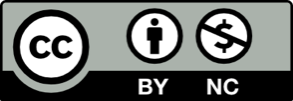 